ПЛАН ЗАСТРОЙКИпо компетенции «Управление перевозочным процессом на железнодорожном транспорте (основная)»регионального этапа чемпионата__________ г.Примерный план застройки компетенции на 10 участников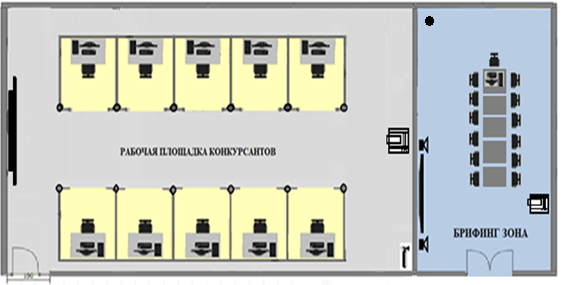 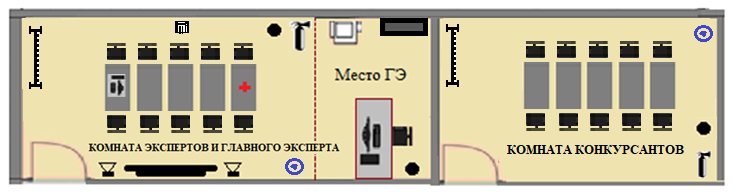 Условное обозначение: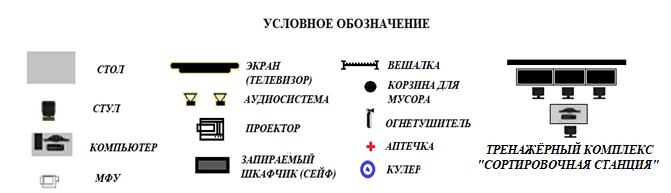 Рабочая площадка конкурсантов - учебный полигон 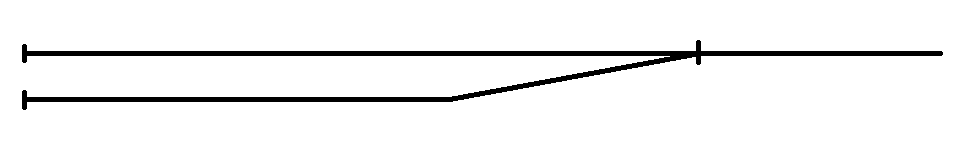 Одиночный обыкновенный стрелочный перевод на полигоне 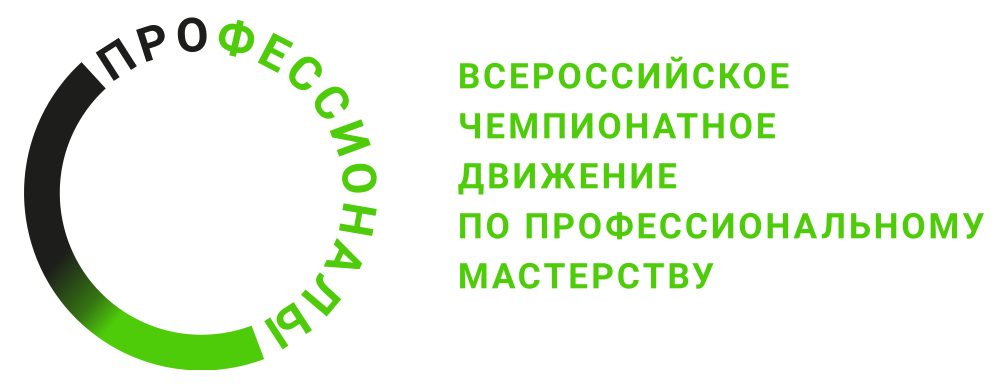 